PAVEMENT FORM 4 TRIAL 2 EXAMINATION 2021/2022Kenya certificate of secondary education (K.C.S.E)MARKING SCHEME PHYSICS angle =180-(90+20)= 70o(a)  Long sightedness(b)  Introducing a concave lensThe plain sheet of paper absorbs some light while the mirror doesn’t. it reflects all the light.Rectilinear propagation of light.Has a higher emf per cell  than nickel-iron accumulator.Prevents the risk of electric shock in case of faulty connection of electrical current.The positively charged rod attracts the negatives and “repels” the positives.When earthed, electrons flow from the earth and neutralize the positive charges. The electroscope acquires negative charge.- The angle at which the conductor cuts the magnetic field.The length of the conduct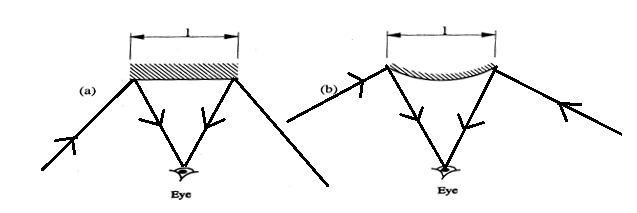 The negative charges induce positive charges on water by repelling the negative charges. This causes the stream to be attracted towards the rod.a) Whenever there is change of magnetic flux an emf is induced whose magnitude is proportional to the rate of change of flux 1 b)	i)	  =1          			1               		 1   		ii) Power Input = Power Output			VI = Power Output 1 			240 × 0.5 = 12 × I 1			I = 10A 1 		iii) - by laminating the core 1c)	E = Pt		E = 1.5 × 30 = 45kwh 1		Cost = (45 × 8)sh 1		 1 d)        1  for correct arrow directions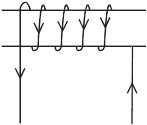 (i)  11	   1   (ii) 	= 1	= 6.857 V1(iii) 1	 1(b) (i)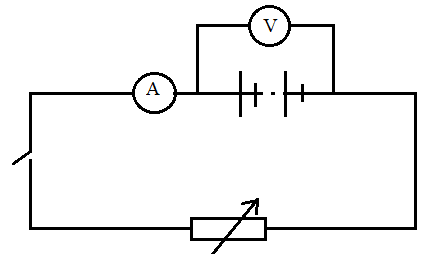 (ii) 11 () 1        (iii) 					= 1					  () 1(a) -     The angle of incidence must exceed the critical angle 1Light must travel from optically denser to a rarer medium. 1(b) (i) 1		1(ii)  111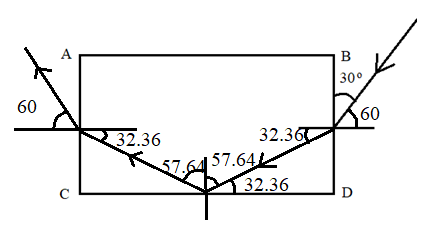  111(a) 	(i)	 111(ii)   11      (b) (i)  the reading of the voltmeter increases from zero to attain a maximum of 4.5V1	 (ii) the reading increases to 4.5V then decreases to a lower value. 1	(ii) C1 is charged by the battery Pd increases until the capacitor is fully charged. 1      (c) (i) deflects then reduces to zero1(ii) electrons flow from plate A of the capacitor towards the positive terminal of the 	battery. 1      (d)  (i)  0V1	 (ii) 5V1(a) 	Transverse-vibration of wave particles is perpendicular to the direction of wave motionLongitudinal- displacement of the wave particles is perpendicular to the direction of the  wave motion(b)    1         	    =         	1     (c)   11            d   = m1	(d)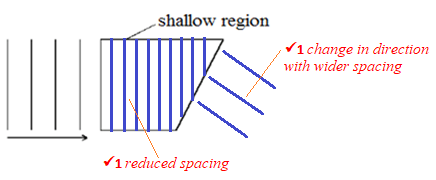 Type of radiationDetectorUseMicrowaveCrystal detector, solid state diodes- Radar- point to point communication links- wireless networks- remote sensingInfra redThermopile, blackened bulb thermometerWarmth sensation